1. MotivateWhen has someone shown you that they really “had your back”?helped the family when I was in the hospitalwarned me of a dangerous potential problemsomeone who pulled me out of a burning carhelped me study for a test in schoolthe person who was concerned enough to share the Gospel with meall those little old ladies who prayed for me while I was deployed overseas in the armythe pastor who counseled me when I was a teenagermy parents who wisely disciplined me and set reasonable limitsthe teacher who went the extra mile to make sure I understood the topics2. TransitionAs we studied earlier, “no man is an island.”We need one anotherWe strengthen one another to live a life honoring to God.3. Bible Study3.1 Help to Stand Against Worldly SinListen for a contrast.Ephesians 5:8-14 (NIV)  For you were once darkness, but now you are light in the Lord. Live as children of light 9  (for the fruit of the light consists in all goodness, righteousness and truth) 10  and find out what pleases the Lord. 11  Have nothing to do with the fruitless deeds of darkness, but rather expose them. 12  For it is shameful even to mention what the disobedient do in secret. 13  But everything exposed by the light becomes visible, 14  for it is light that makes everything visible. This is why it is said: "Wake up, O sleeper, rise from the dead, and Christ will shine on you."What contrasting imagery did Paul use to describe the change that had taken place in the lives of his readers? You were once darknessnow you are lightlive as children of lightWhat are  effects of light on darkness?darkness is the absence of lightlight exposes what is thereenables us to find what we want, avoid what we don’t wantlight makes things visibleThese are physical qualities of light.  What point is Paul trying to make spiritually?  What does he mean is spiritual “light”?God’s Truth, God’s Wordthe Gospel messageWhat do you think it means to be ‘children of light’?grow spiritually in an environment of spiritual lightthe light of the Gospel changes the believerthe Truth of God’s Word begins to have more and more of an effect on how we liveit exposes elements of our lives that God wants to changeit shows us not only what to change but shows us how to change … by allowing God’s Spirit to change usour lives will demonstrate God’s Truth and light to those around usHow does the apostle describe light or its fruit in Ephesians 5:9? Define each term in your own words.goodness		 doing, saying good thingsrighteousness	 doing the right thing, living righttruth		 truth is that which aligns with reality … 
                                  we live demonstrating God’s realityWhat are some examples of “fruitless works of darkness” that exist in our culture?human trafficking opioid epidemic (legal drugs)illegal drugsgang violenceracial unresthatred between political partiesconstant pursuit of pleasure, power, material gainWhat is to be the relationship of the believer to works of darkness?have nothing to do with themrealize they are fruitless – they don’t accomplish anything goodthey are not among the Fruit of the Spirit (in fact the opposite)How can we avoid becoming desensitized to this darkness?it is all around us … news, commercials, entertainmentit fills our sight, our mindswe must purposefully fill our minds with the Light of God’s Truth, God’s attitudes of goodness and righteousnesspray against the spirits of darknessminister to people who have become trapped in this darknessHow can we expose fruitless works of darkness without saying a word?quietly walking away when dirty stories/jokes are being toldwhen our reading material is obviously in the open for others to see and is in contrast to other people’spolitely declining invitations to entertainment you know is unacceptable for a believer, “Sorry, it’s not my style.”counter such invitations with something you know is more acceptable, maybe even uplifting3.2 Help to Make Wise Use of TimeListen for a contrast between wise and unwise.Ephesians 5:15-17 (NIV)  Be very careful, then, how you live--not as unwise but as wise, 16  making the most of every opportunity, because the days are evil. 17  Therefore do not be foolish, but understand what the Lord's will isWhat is the admonition in these verses?be careful how you livedon’t live foolishly, unwisely  …   live wiselymake the most of every opportunityWhat would be some characteristics of a believer who lives wisely in the midst of our sensual culture?careful about entertainment choicesfill your mind with good things read from and meditate on God’s Wordpray for God’s wisdom, guidance in decisions madeclaim the Spiritual armor (especially the helmet of salvation, breastplate of righteousness to protect our minds and our hearts/emotions)How is it that even a believer can lose focus on living wisely?we neglect to guard our hearts – consider Proverbs 4:23 (NIV)   Above all else, guard your heart,  for it is the wellspring of life. we are bombarded with commercials, advertisements that stress pleasure (for even housing, cars, and food)lack of time spent with GodWhy is seeking pleasure an unwise way to spend life?such an attitude seeks to fulfill selfit is inward focused – no thought or effort to meet needs of othersGod gives believers Spiritual Gifts to minister to one another, to build one another up, not to receive personal satisfactionYou may know or admit to being a “workaholic.”  How might this be an unwise use of one’s time and even result in impurity?again, this is focusing on a self-needit offers the excuse that he/she is doing it for the benefit of familyin reality the family suffers from that person’s absence he/she should be making contribution of time and attention to other family members In addition to time alone with God and quality time with family, what are some other wise uses of our time where you support others?church ministry opportunities volunteering for community activities (civic groups, hospital volunteer groups)learning new skills, taking classes to improve one’s knowledgego on a mission trip3.3 Help to Living in Mutual SubmissionListen for yet another contrast.Ephesians 5:18-21 (NIV)   Do not get drunk on wine, which leads to debauchery. Instead, be filled with the Spirit. 19  Speak to one another with psalms, hymns and spiritual songs. Sing and make music in your heart to the Lord, 20  always giving thanks to God the Father for everything, in the name of our Lord Jesus Christ. 21  Submit to one another out of reverence for Christ.What two contrasting options are identified for determining our conductbeing drunk with wine – coming under the influence or control of some substancebeing filled with the Spiritallowing other things to control you vs. allowing God to control your life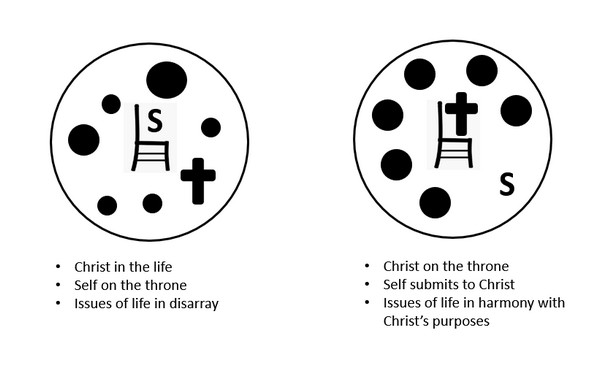 What does it mean to be filled with the Spirit?sensitive to God’s control in your lifeallowing God to guide your choices, your actionsdepending on God for the Spirit’s strengthallowing God to demonstrate the Fruit of the Spirit through your life … love, joy, peace, patience, kindness, goodness, gentleness, faithfulness, and self-control What are some of the results of being filled with the Spirit?Fruit of the Sprit demonstrated in our liveseach believer receives and lives out a Spiritual Gift for the benefit of the Body of Christ … fellow believersSpiritual armor and weapons – helmet of salvation, breastplate of righteousness, belt of Truth, shoes of the Gospel, sword of the Spirit (the Word of God), shield of FaithHow does the biblical concept of being submissive differ from the popular cultural view? What motive does Paul give for being submissive to one another? out of reverence to Christwe submit to God, to His control in our livesthen we will be considerate of otherswe act in love … acts of kindness with no demand or expectation of reciprocityGod loves us in that way, we love others in the same wayApplicationIdentify. Through prayer and introspection, identify recurring sins and temptations that weigh you down. Confess those things to God and ask Him to bring others into your life to strengthen your walk. Influence. As you experience strength and victory in your own life, look for opportunities to influence others.Be a self-less and submissive member of your church.Invite. Invite another Christian or group of Christians to be a part of your fight against temptation. Confess your temptations to them and allow them to confess theirs to you. Stand together against those struggles.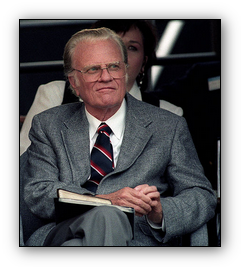 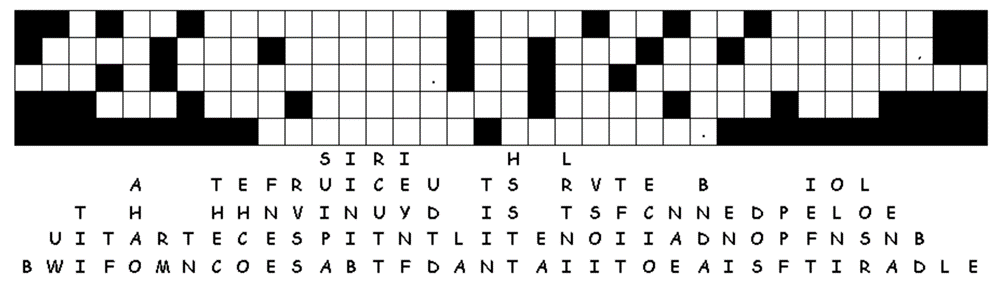 Biblical SubmissionCultural View of Submissiondefer to one anothernot always demanding your own waywilling to go along with other reasonable opinionsyou will do what I sayyou will submit to MEI’m in charge, you are notmore an attitude of domination